APost DetailsPost DetailsPost DetailsPost DetailsPost DetailsPost DetailsPost DetailsPost DetailsPost DetailsPost DetailsPost DetailsPost DetailsJob Title:Head of External CommunicationsHead of External CommunicationsHead of External CommunicationsFunction:Function:Communications & StakeholderCommunications & StakeholderCommunications & StakeholderCommunications & StakeholderCommunications & StakeholderCommunications & StakeholderLocation:4 More London4 More London4 More LondonUnique Post Number:Unique Post Number:Reports To:Communications and Stakeholder DirectorCommunications and Stakeholder DirectorCommunications and Stakeholder DirectorGrade:Grade: SMG SMG SMG SMG SMG SMGBPurpose of the JobPurpose of the JobPurpose of the JobPurpose of the JobPurpose of the JobPurpose of the JobPurpose of the JobPurpose of the JobPurpose of the JobPurpose of the JobPurpose of the JobPurpose of the JobLead the development and delivery of a multi-faceted external communications strategy to build a positive reputation for Southeastern; communicating the company’s strategic projects, achievements and joint projects with partners including Network Rail. The role encompasses building plans for communications with external audiences involving public relations, passenger campaigns, digital and social media engagement and wider external communications. An essential part of the role is to lead, mentor, manage and inspire a team comprising campaigns, communications and press office specialists to ensure the delivery of the integrated communications strategy and protect the company’s reputation during a crisis.Lead the development and delivery of a multi-faceted external communications strategy to build a positive reputation for Southeastern; communicating the company’s strategic projects, achievements and joint projects with partners including Network Rail. The role encompasses building plans for communications with external audiences involving public relations, passenger campaigns, digital and social media engagement and wider external communications. An essential part of the role is to lead, mentor, manage and inspire a team comprising campaigns, communications and press office specialists to ensure the delivery of the integrated communications strategy and protect the company’s reputation during a crisis.Lead the development and delivery of a multi-faceted external communications strategy to build a positive reputation for Southeastern; communicating the company’s strategic projects, achievements and joint projects with partners including Network Rail. The role encompasses building plans for communications with external audiences involving public relations, passenger campaigns, digital and social media engagement and wider external communications. An essential part of the role is to lead, mentor, manage and inspire a team comprising campaigns, communications and press office specialists to ensure the delivery of the integrated communications strategy and protect the company’s reputation during a crisis.Lead the development and delivery of a multi-faceted external communications strategy to build a positive reputation for Southeastern; communicating the company’s strategic projects, achievements and joint projects with partners including Network Rail. The role encompasses building plans for communications with external audiences involving public relations, passenger campaigns, digital and social media engagement and wider external communications. An essential part of the role is to lead, mentor, manage and inspire a team comprising campaigns, communications and press office specialists to ensure the delivery of the integrated communications strategy and protect the company’s reputation during a crisis.Lead the development and delivery of a multi-faceted external communications strategy to build a positive reputation for Southeastern; communicating the company’s strategic projects, achievements and joint projects with partners including Network Rail. The role encompasses building plans for communications with external audiences involving public relations, passenger campaigns, digital and social media engagement and wider external communications. An essential part of the role is to lead, mentor, manage and inspire a team comprising campaigns, communications and press office specialists to ensure the delivery of the integrated communications strategy and protect the company’s reputation during a crisis.Lead the development and delivery of a multi-faceted external communications strategy to build a positive reputation for Southeastern; communicating the company’s strategic projects, achievements and joint projects with partners including Network Rail. The role encompasses building plans for communications with external audiences involving public relations, passenger campaigns, digital and social media engagement and wider external communications. An essential part of the role is to lead, mentor, manage and inspire a team comprising campaigns, communications and press office specialists to ensure the delivery of the integrated communications strategy and protect the company’s reputation during a crisis.Lead the development and delivery of a multi-faceted external communications strategy to build a positive reputation for Southeastern; communicating the company’s strategic projects, achievements and joint projects with partners including Network Rail. The role encompasses building plans for communications with external audiences involving public relations, passenger campaigns, digital and social media engagement and wider external communications. An essential part of the role is to lead, mentor, manage and inspire a team comprising campaigns, communications and press office specialists to ensure the delivery of the integrated communications strategy and protect the company’s reputation during a crisis.Lead the development and delivery of a multi-faceted external communications strategy to build a positive reputation for Southeastern; communicating the company’s strategic projects, achievements and joint projects with partners including Network Rail. The role encompasses building plans for communications with external audiences involving public relations, passenger campaigns, digital and social media engagement and wider external communications. An essential part of the role is to lead, mentor, manage and inspire a team comprising campaigns, communications and press office specialists to ensure the delivery of the integrated communications strategy and protect the company’s reputation during a crisis.Lead the development and delivery of a multi-faceted external communications strategy to build a positive reputation for Southeastern; communicating the company’s strategic projects, achievements and joint projects with partners including Network Rail. The role encompasses building plans for communications with external audiences involving public relations, passenger campaigns, digital and social media engagement and wider external communications. An essential part of the role is to lead, mentor, manage and inspire a team comprising campaigns, communications and press office specialists to ensure the delivery of the integrated communications strategy and protect the company’s reputation during a crisis.Lead the development and delivery of a multi-faceted external communications strategy to build a positive reputation for Southeastern; communicating the company’s strategic projects, achievements and joint projects with partners including Network Rail. The role encompasses building plans for communications with external audiences involving public relations, passenger campaigns, digital and social media engagement and wider external communications. An essential part of the role is to lead, mentor, manage and inspire a team comprising campaigns, communications and press office specialists to ensure the delivery of the integrated communications strategy and protect the company’s reputation during a crisis.Lead the development and delivery of a multi-faceted external communications strategy to build a positive reputation for Southeastern; communicating the company’s strategic projects, achievements and joint projects with partners including Network Rail. The role encompasses building plans for communications with external audiences involving public relations, passenger campaigns, digital and social media engagement and wider external communications. An essential part of the role is to lead, mentor, manage and inspire a team comprising campaigns, communications and press office specialists to ensure the delivery of the integrated communications strategy and protect the company’s reputation during a crisis.Lead the development and delivery of a multi-faceted external communications strategy to build a positive reputation for Southeastern; communicating the company’s strategic projects, achievements and joint projects with partners including Network Rail. The role encompasses building plans for communications with external audiences involving public relations, passenger campaigns, digital and social media engagement and wider external communications. An essential part of the role is to lead, mentor, manage and inspire a team comprising campaigns, communications and press office specialists to ensure the delivery of the integrated communications strategy and protect the company’s reputation during a crisis.CPrincipal AccountabilitiesPrincipal AccountabilitiesPrincipal AccountabilitiesPrincipal AccountabilitiesPrincipal AccountabilitiesPrincipal AccountabilitiesPrincipal AccountabilitiesPrincipal AccountabilitiesPrincipal AccountabilitiesPrincipal AccountabilitiesPrincipal AccountabilitiesPrincipal AccountabilitiesC1C2C3C4C5C6C7C8C9C10C11C12C13C14C15C16Develop and lead an integrated communications strategy to build and enhance the company’s reputation with passengers, generate positive press coverage and social media engagement, and ensure passenger awareness for major business priorities including service changes and projects. Work with business partners, industry partners and other departments including Marketing and Internal Communications to develop, deliver and measure integrated communications strategies and associated plans for major programmes
Work in partnership with Network Rail and other industry partners to ensure strategic alignment of communications activity and development and delivery of communications plans for major programmes.Develop, deliver and measure the effectiveness of industry-leading, multi-channel campaign activity to deliver non-revenue generating business benefits, including enhanced trust and improving passenger information. Undertake campaign review and measurement to ensure value for money and effectiveness.  Procure, manage the relationship with, and the performance of specialist communications, and PR agencies to deliver elements of the strategic communications programme and support the activities of the in-house team.Lead, mentor, inspire and manage a high-performing team of direct reports to ensure the delivery of integrated communications plans for ‘business as usual’ activities and strategic projects.  Represent Southeastern as a company spokesperson with the media.Develop and deliver a programme of events and activities to  build a positive reputation In the event of a crisis, lead the external communications team response and provide expert advice and develop messaging to protect the company’s reputation. Ensure well-developed crisis communications plans are in place, and regularly tested through exercises and training.Ensure the delivery of relevant franchise committed obligations as required Undertake business planning and manage the external communications budget, identify and forecast team budget requirements, and ongoing monitoring.Take insights of lessons learnt and drive continuous improvements as part of the reviews.Maintain and update the company’s strategic messaging document on a monthly basis and cascade to teamsMaintain, coordinate and participate in on an on-call rota to deliver 24-hour on-call service for media and stakeholders such as Members of Parliament and Government departments, and provide communications advice and support to operational colleagues.Deputise for the Communications and Stakeholder Director, attending Board meetings, giving internal presentations in front of a large audience, and leading a busy and dynamic department.Develop a group of colleagues who have been appropriately trained to act as spokespeople for the company, and manage the professional development of communications team members to ensure the team maintains its position as a centre of excellence in communicationsDevelop and lead an integrated communications strategy to build and enhance the company’s reputation with passengers, generate positive press coverage and social media engagement, and ensure passenger awareness for major business priorities including service changes and projects. Work with business partners, industry partners and other departments including Marketing and Internal Communications to develop, deliver and measure integrated communications strategies and associated plans for major programmes
Work in partnership with Network Rail and other industry partners to ensure strategic alignment of communications activity and development and delivery of communications plans for major programmes.Develop, deliver and measure the effectiveness of industry-leading, multi-channel campaign activity to deliver non-revenue generating business benefits, including enhanced trust and improving passenger information. Undertake campaign review and measurement to ensure value for money and effectiveness.  Procure, manage the relationship with, and the performance of specialist communications, and PR agencies to deliver elements of the strategic communications programme and support the activities of the in-house team.Lead, mentor, inspire and manage a high-performing team of direct reports to ensure the delivery of integrated communications plans for ‘business as usual’ activities and strategic projects.  Represent Southeastern as a company spokesperson with the media.Develop and deliver a programme of events and activities to  build a positive reputation In the event of a crisis, lead the external communications team response and provide expert advice and develop messaging to protect the company’s reputation. Ensure well-developed crisis communications plans are in place, and regularly tested through exercises and training.Ensure the delivery of relevant franchise committed obligations as required Undertake business planning and manage the external communications budget, identify and forecast team budget requirements, and ongoing monitoring.Take insights of lessons learnt and drive continuous improvements as part of the reviews.Maintain and update the company’s strategic messaging document on a monthly basis and cascade to teamsMaintain, coordinate and participate in on an on-call rota to deliver 24-hour on-call service for media and stakeholders such as Members of Parliament and Government departments, and provide communications advice and support to operational colleagues.Deputise for the Communications and Stakeholder Director, attending Board meetings, giving internal presentations in front of a large audience, and leading a busy and dynamic department.Develop a group of colleagues who have been appropriately trained to act as spokespeople for the company, and manage the professional development of communications team members to ensure the team maintains its position as a centre of excellence in communicationsDevelop and lead an integrated communications strategy to build and enhance the company’s reputation with passengers, generate positive press coverage and social media engagement, and ensure passenger awareness for major business priorities including service changes and projects. Work with business partners, industry partners and other departments including Marketing and Internal Communications to develop, deliver and measure integrated communications strategies and associated plans for major programmes
Work in partnership with Network Rail and other industry partners to ensure strategic alignment of communications activity and development and delivery of communications plans for major programmes.Develop, deliver and measure the effectiveness of industry-leading, multi-channel campaign activity to deliver non-revenue generating business benefits, including enhanced trust and improving passenger information. Undertake campaign review and measurement to ensure value for money and effectiveness.  Procure, manage the relationship with, and the performance of specialist communications, and PR agencies to deliver elements of the strategic communications programme and support the activities of the in-house team.Lead, mentor, inspire and manage a high-performing team of direct reports to ensure the delivery of integrated communications plans for ‘business as usual’ activities and strategic projects.  Represent Southeastern as a company spokesperson with the media.Develop and deliver a programme of events and activities to  build a positive reputation In the event of a crisis, lead the external communications team response and provide expert advice and develop messaging to protect the company’s reputation. Ensure well-developed crisis communications plans are in place, and regularly tested through exercises and training.Ensure the delivery of relevant franchise committed obligations as required Undertake business planning and manage the external communications budget, identify and forecast team budget requirements, and ongoing monitoring.Take insights of lessons learnt and drive continuous improvements as part of the reviews.Maintain and update the company’s strategic messaging document on a monthly basis and cascade to teamsMaintain, coordinate and participate in on an on-call rota to deliver 24-hour on-call service for media and stakeholders such as Members of Parliament and Government departments, and provide communications advice and support to operational colleagues.Deputise for the Communications and Stakeholder Director, attending Board meetings, giving internal presentations in front of a large audience, and leading a busy and dynamic department.Develop a group of colleagues who have been appropriately trained to act as spokespeople for the company, and manage the professional development of communications team members to ensure the team maintains its position as a centre of excellence in communicationsDevelop and lead an integrated communications strategy to build and enhance the company’s reputation with passengers, generate positive press coverage and social media engagement, and ensure passenger awareness for major business priorities including service changes and projects. Work with business partners, industry partners and other departments including Marketing and Internal Communications to develop, deliver and measure integrated communications strategies and associated plans for major programmes
Work in partnership with Network Rail and other industry partners to ensure strategic alignment of communications activity and development and delivery of communications plans for major programmes.Develop, deliver and measure the effectiveness of industry-leading, multi-channel campaign activity to deliver non-revenue generating business benefits, including enhanced trust and improving passenger information. Undertake campaign review and measurement to ensure value for money and effectiveness.  Procure, manage the relationship with, and the performance of specialist communications, and PR agencies to deliver elements of the strategic communications programme and support the activities of the in-house team.Lead, mentor, inspire and manage a high-performing team of direct reports to ensure the delivery of integrated communications plans for ‘business as usual’ activities and strategic projects.  Represent Southeastern as a company spokesperson with the media.Develop and deliver a programme of events and activities to  build a positive reputation In the event of a crisis, lead the external communications team response and provide expert advice and develop messaging to protect the company’s reputation. Ensure well-developed crisis communications plans are in place, and regularly tested through exercises and training.Ensure the delivery of relevant franchise committed obligations as required Undertake business planning and manage the external communications budget, identify and forecast team budget requirements, and ongoing monitoring.Take insights of lessons learnt and drive continuous improvements as part of the reviews.Maintain and update the company’s strategic messaging document on a monthly basis and cascade to teamsMaintain, coordinate and participate in on an on-call rota to deliver 24-hour on-call service for media and stakeholders such as Members of Parliament and Government departments, and provide communications advice and support to operational colleagues.Deputise for the Communications and Stakeholder Director, attending Board meetings, giving internal presentations in front of a large audience, and leading a busy and dynamic department.Develop a group of colleagues who have been appropriately trained to act as spokespeople for the company, and manage the professional development of communications team members to ensure the team maintains its position as a centre of excellence in communicationsDevelop and lead an integrated communications strategy to build and enhance the company’s reputation with passengers, generate positive press coverage and social media engagement, and ensure passenger awareness for major business priorities including service changes and projects. Work with business partners, industry partners and other departments including Marketing and Internal Communications to develop, deliver and measure integrated communications strategies and associated plans for major programmes
Work in partnership with Network Rail and other industry partners to ensure strategic alignment of communications activity and development and delivery of communications plans for major programmes.Develop, deliver and measure the effectiveness of industry-leading, multi-channel campaign activity to deliver non-revenue generating business benefits, including enhanced trust and improving passenger information. Undertake campaign review and measurement to ensure value for money and effectiveness.  Procure, manage the relationship with, and the performance of specialist communications, and PR agencies to deliver elements of the strategic communications programme and support the activities of the in-house team.Lead, mentor, inspire and manage a high-performing team of direct reports to ensure the delivery of integrated communications plans for ‘business as usual’ activities and strategic projects.  Represent Southeastern as a company spokesperson with the media.Develop and deliver a programme of events and activities to  build a positive reputation In the event of a crisis, lead the external communications team response and provide expert advice and develop messaging to protect the company’s reputation. Ensure well-developed crisis communications plans are in place, and regularly tested through exercises and training.Ensure the delivery of relevant franchise committed obligations as required Undertake business planning and manage the external communications budget, identify and forecast team budget requirements, and ongoing monitoring.Take insights of lessons learnt and drive continuous improvements as part of the reviews.Maintain and update the company’s strategic messaging document on a monthly basis and cascade to teamsMaintain, coordinate and participate in on an on-call rota to deliver 24-hour on-call service for media and stakeholders such as Members of Parliament and Government departments, and provide communications advice and support to operational colleagues.Deputise for the Communications and Stakeholder Director, attending Board meetings, giving internal presentations in front of a large audience, and leading a busy and dynamic department.Develop a group of colleagues who have been appropriately trained to act as spokespeople for the company, and manage the professional development of communications team members to ensure the team maintains its position as a centre of excellence in communicationsDevelop and lead an integrated communications strategy to build and enhance the company’s reputation with passengers, generate positive press coverage and social media engagement, and ensure passenger awareness for major business priorities including service changes and projects. Work with business partners, industry partners and other departments including Marketing and Internal Communications to develop, deliver and measure integrated communications strategies and associated plans for major programmes
Work in partnership with Network Rail and other industry partners to ensure strategic alignment of communications activity and development and delivery of communications plans for major programmes.Develop, deliver and measure the effectiveness of industry-leading, multi-channel campaign activity to deliver non-revenue generating business benefits, including enhanced trust and improving passenger information. Undertake campaign review and measurement to ensure value for money and effectiveness.  Procure, manage the relationship with, and the performance of specialist communications, and PR agencies to deliver elements of the strategic communications programme and support the activities of the in-house team.Lead, mentor, inspire and manage a high-performing team of direct reports to ensure the delivery of integrated communications plans for ‘business as usual’ activities and strategic projects.  Represent Southeastern as a company spokesperson with the media.Develop and deliver a programme of events and activities to  build a positive reputation In the event of a crisis, lead the external communications team response and provide expert advice and develop messaging to protect the company’s reputation. Ensure well-developed crisis communications plans are in place, and regularly tested through exercises and training.Ensure the delivery of relevant franchise committed obligations as required Undertake business planning and manage the external communications budget, identify and forecast team budget requirements, and ongoing monitoring.Take insights of lessons learnt and drive continuous improvements as part of the reviews.Maintain and update the company’s strategic messaging document on a monthly basis and cascade to teamsMaintain, coordinate and participate in on an on-call rota to deliver 24-hour on-call service for media and stakeholders such as Members of Parliament and Government departments, and provide communications advice and support to operational colleagues.Deputise for the Communications and Stakeholder Director, attending Board meetings, giving internal presentations in front of a large audience, and leading a busy and dynamic department.Develop a group of colleagues who have been appropriately trained to act as spokespeople for the company, and manage the professional development of communications team members to ensure the team maintains its position as a centre of excellence in communicationsDevelop and lead an integrated communications strategy to build and enhance the company’s reputation with passengers, generate positive press coverage and social media engagement, and ensure passenger awareness for major business priorities including service changes and projects. Work with business partners, industry partners and other departments including Marketing and Internal Communications to develop, deliver and measure integrated communications strategies and associated plans for major programmes
Work in partnership with Network Rail and other industry partners to ensure strategic alignment of communications activity and development and delivery of communications plans for major programmes.Develop, deliver and measure the effectiveness of industry-leading, multi-channel campaign activity to deliver non-revenue generating business benefits, including enhanced trust and improving passenger information. Undertake campaign review and measurement to ensure value for money and effectiveness.  Procure, manage the relationship with, and the performance of specialist communications, and PR agencies to deliver elements of the strategic communications programme and support the activities of the in-house team.Lead, mentor, inspire and manage a high-performing team of direct reports to ensure the delivery of integrated communications plans for ‘business as usual’ activities and strategic projects.  Represent Southeastern as a company spokesperson with the media.Develop and deliver a programme of events and activities to  build a positive reputation In the event of a crisis, lead the external communications team response and provide expert advice and develop messaging to protect the company’s reputation. Ensure well-developed crisis communications plans are in place, and regularly tested through exercises and training.Ensure the delivery of relevant franchise committed obligations as required Undertake business planning and manage the external communications budget, identify and forecast team budget requirements, and ongoing monitoring.Take insights of lessons learnt and drive continuous improvements as part of the reviews.Maintain and update the company’s strategic messaging document on a monthly basis and cascade to teamsMaintain, coordinate and participate in on an on-call rota to deliver 24-hour on-call service for media and stakeholders such as Members of Parliament and Government departments, and provide communications advice and support to operational colleagues.Deputise for the Communications and Stakeholder Director, attending Board meetings, giving internal presentations in front of a large audience, and leading a busy and dynamic department.Develop a group of colleagues who have been appropriately trained to act as spokespeople for the company, and manage the professional development of communications team members to ensure the team maintains its position as a centre of excellence in communicationsDevelop and lead an integrated communications strategy to build and enhance the company’s reputation with passengers, generate positive press coverage and social media engagement, and ensure passenger awareness for major business priorities including service changes and projects. Work with business partners, industry partners and other departments including Marketing and Internal Communications to develop, deliver and measure integrated communications strategies and associated plans for major programmes
Work in partnership with Network Rail and other industry partners to ensure strategic alignment of communications activity and development and delivery of communications plans for major programmes.Develop, deliver and measure the effectiveness of industry-leading, multi-channel campaign activity to deliver non-revenue generating business benefits, including enhanced trust and improving passenger information. Undertake campaign review and measurement to ensure value for money and effectiveness.  Procure, manage the relationship with, and the performance of specialist communications, and PR agencies to deliver elements of the strategic communications programme and support the activities of the in-house team.Lead, mentor, inspire and manage a high-performing team of direct reports to ensure the delivery of integrated communications plans for ‘business as usual’ activities and strategic projects.  Represent Southeastern as a company spokesperson with the media.Develop and deliver a programme of events and activities to  build a positive reputation In the event of a crisis, lead the external communications team response and provide expert advice and develop messaging to protect the company’s reputation. Ensure well-developed crisis communications plans are in place, and regularly tested through exercises and training.Ensure the delivery of relevant franchise committed obligations as required Undertake business planning and manage the external communications budget, identify and forecast team budget requirements, and ongoing monitoring.Take insights of lessons learnt and drive continuous improvements as part of the reviews.Maintain and update the company’s strategic messaging document on a monthly basis and cascade to teamsMaintain, coordinate and participate in on an on-call rota to deliver 24-hour on-call service for media and stakeholders such as Members of Parliament and Government departments, and provide communications advice and support to operational colleagues.Deputise for the Communications and Stakeholder Director, attending Board meetings, giving internal presentations in front of a large audience, and leading a busy and dynamic department.Develop a group of colleagues who have been appropriately trained to act as spokespeople for the company, and manage the professional development of communications team members to ensure the team maintains its position as a centre of excellence in communicationsDevelop and lead an integrated communications strategy to build and enhance the company’s reputation with passengers, generate positive press coverage and social media engagement, and ensure passenger awareness for major business priorities including service changes and projects. Work with business partners, industry partners and other departments including Marketing and Internal Communications to develop, deliver and measure integrated communications strategies and associated plans for major programmes
Work in partnership with Network Rail and other industry partners to ensure strategic alignment of communications activity and development and delivery of communications plans for major programmes.Develop, deliver and measure the effectiveness of industry-leading, multi-channel campaign activity to deliver non-revenue generating business benefits, including enhanced trust and improving passenger information. Undertake campaign review and measurement to ensure value for money and effectiveness.  Procure, manage the relationship with, and the performance of specialist communications, and PR agencies to deliver elements of the strategic communications programme and support the activities of the in-house team.Lead, mentor, inspire and manage a high-performing team of direct reports to ensure the delivery of integrated communications plans for ‘business as usual’ activities and strategic projects.  Represent Southeastern as a company spokesperson with the media.Develop and deliver a programme of events and activities to  build a positive reputation In the event of a crisis, lead the external communications team response and provide expert advice and develop messaging to protect the company’s reputation. Ensure well-developed crisis communications plans are in place, and regularly tested through exercises and training.Ensure the delivery of relevant franchise committed obligations as required Undertake business planning and manage the external communications budget, identify and forecast team budget requirements, and ongoing monitoring.Take insights of lessons learnt and drive continuous improvements as part of the reviews.Maintain and update the company’s strategic messaging document on a monthly basis and cascade to teamsMaintain, coordinate and participate in on an on-call rota to deliver 24-hour on-call service for media and stakeholders such as Members of Parliament and Government departments, and provide communications advice and support to operational colleagues.Deputise for the Communications and Stakeholder Director, attending Board meetings, giving internal presentations in front of a large audience, and leading a busy and dynamic department.Develop a group of colleagues who have been appropriately trained to act as spokespeople for the company, and manage the professional development of communications team members to ensure the team maintains its position as a centre of excellence in communicationsDevelop and lead an integrated communications strategy to build and enhance the company’s reputation with passengers, generate positive press coverage and social media engagement, and ensure passenger awareness for major business priorities including service changes and projects. Work with business partners, industry partners and other departments including Marketing and Internal Communications to develop, deliver and measure integrated communications strategies and associated plans for major programmes
Work in partnership with Network Rail and other industry partners to ensure strategic alignment of communications activity and development and delivery of communications plans for major programmes.Develop, deliver and measure the effectiveness of industry-leading, multi-channel campaign activity to deliver non-revenue generating business benefits, including enhanced trust and improving passenger information. Undertake campaign review and measurement to ensure value for money and effectiveness.  Procure, manage the relationship with, and the performance of specialist communications, and PR agencies to deliver elements of the strategic communications programme and support the activities of the in-house team.Lead, mentor, inspire and manage a high-performing team of direct reports to ensure the delivery of integrated communications plans for ‘business as usual’ activities and strategic projects.  Represent Southeastern as a company spokesperson with the media.Develop and deliver a programme of events and activities to  build a positive reputation In the event of a crisis, lead the external communications team response and provide expert advice and develop messaging to protect the company’s reputation. Ensure well-developed crisis communications plans are in place, and regularly tested through exercises and training.Ensure the delivery of relevant franchise committed obligations as required Undertake business planning and manage the external communications budget, identify and forecast team budget requirements, and ongoing monitoring.Take insights of lessons learnt and drive continuous improvements as part of the reviews.Maintain and update the company’s strategic messaging document on a monthly basis and cascade to teamsMaintain, coordinate and participate in on an on-call rota to deliver 24-hour on-call service for media and stakeholders such as Members of Parliament and Government departments, and provide communications advice and support to operational colleagues.Deputise for the Communications and Stakeholder Director, attending Board meetings, giving internal presentations in front of a large audience, and leading a busy and dynamic department.Develop a group of colleagues who have been appropriately trained to act as spokespeople for the company, and manage the professional development of communications team members to ensure the team maintains its position as a centre of excellence in communicationsDevelop and lead an integrated communications strategy to build and enhance the company’s reputation with passengers, generate positive press coverage and social media engagement, and ensure passenger awareness for major business priorities including service changes and projects. Work with business partners, industry partners and other departments including Marketing and Internal Communications to develop, deliver and measure integrated communications strategies and associated plans for major programmes
Work in partnership with Network Rail and other industry partners to ensure strategic alignment of communications activity and development and delivery of communications plans for major programmes.Develop, deliver and measure the effectiveness of industry-leading, multi-channel campaign activity to deliver non-revenue generating business benefits, including enhanced trust and improving passenger information. Undertake campaign review and measurement to ensure value for money and effectiveness.  Procure, manage the relationship with, and the performance of specialist communications, and PR agencies to deliver elements of the strategic communications programme and support the activities of the in-house team.Lead, mentor, inspire and manage a high-performing team of direct reports to ensure the delivery of integrated communications plans for ‘business as usual’ activities and strategic projects.  Represent Southeastern as a company spokesperson with the media.Develop and deliver a programme of events and activities to  build a positive reputation In the event of a crisis, lead the external communications team response and provide expert advice and develop messaging to protect the company’s reputation. Ensure well-developed crisis communications plans are in place, and regularly tested through exercises and training.Ensure the delivery of relevant franchise committed obligations as required Undertake business planning and manage the external communications budget, identify and forecast team budget requirements, and ongoing monitoring.Take insights of lessons learnt and drive continuous improvements as part of the reviews.Maintain and update the company’s strategic messaging document on a monthly basis and cascade to teamsMaintain, coordinate and participate in on an on-call rota to deliver 24-hour on-call service for media and stakeholders such as Members of Parliament and Government departments, and provide communications advice and support to operational colleagues.Deputise for the Communications and Stakeholder Director, attending Board meetings, giving internal presentations in front of a large audience, and leading a busy and dynamic department.Develop a group of colleagues who have been appropriately trained to act as spokespeople for the company, and manage the professional development of communications team members to ensure the team maintains its position as a centre of excellence in communicationsDevelop and lead an integrated communications strategy to build and enhance the company’s reputation with passengers, generate positive press coverage and social media engagement, and ensure passenger awareness for major business priorities including service changes and projects. Work with business partners, industry partners and other departments including Marketing and Internal Communications to develop, deliver and measure integrated communications strategies and associated plans for major programmes
Work in partnership with Network Rail and other industry partners to ensure strategic alignment of communications activity and development and delivery of communications plans for major programmes.Develop, deliver and measure the effectiveness of industry-leading, multi-channel campaign activity to deliver non-revenue generating business benefits, including enhanced trust and improving passenger information. Undertake campaign review and measurement to ensure value for money and effectiveness.  Procure, manage the relationship with, and the performance of specialist communications, and PR agencies to deliver elements of the strategic communications programme and support the activities of the in-house team.Lead, mentor, inspire and manage a high-performing team of direct reports to ensure the delivery of integrated communications plans for ‘business as usual’ activities and strategic projects.  Represent Southeastern as a company spokesperson with the media.Develop and deliver a programme of events and activities to  build a positive reputation In the event of a crisis, lead the external communications team response and provide expert advice and develop messaging to protect the company’s reputation. Ensure well-developed crisis communications plans are in place, and regularly tested through exercises and training.Ensure the delivery of relevant franchise committed obligations as required Undertake business planning and manage the external communications budget, identify and forecast team budget requirements, and ongoing monitoring.Take insights of lessons learnt and drive continuous improvements as part of the reviews.Maintain and update the company’s strategic messaging document on a monthly basis and cascade to teamsMaintain, coordinate and participate in on an on-call rota to deliver 24-hour on-call service for media and stakeholders such as Members of Parliament and Government departments, and provide communications advice and support to operational colleagues.Deputise for the Communications and Stakeholder Director, attending Board meetings, giving internal presentations in front of a large audience, and leading a busy and dynamic department.Develop a group of colleagues who have been appropriately trained to act as spokespeople for the company, and manage the professional development of communications team members to ensure the team maintains its position as a centre of excellence in communicationsDSafety ResponsibilitiesSafety ResponsibilitiesSafety ResponsibilitiesSafety ResponsibilitiesSafety ResponsibilitiesSafety ResponsibilitiesSafety ResponsibilitiesSafety ResponsibilitiesSafety ResponsibilitiesSafety ResponsibilitiesSafety ResponsibilitiesSafety ResponsibilitiesD1This post is required to undertake SAFETY CRITICAL WORKThis post is required to undertake SAFETY CRITICAL WORKThis post is required to undertake SAFETY CRITICAL WORKThis post is required to undertake SAFETY CRITICAL WORKThis post is required to undertake SAFETY CRITICAL WORKThis post is required to undertake SAFETY CRITICAL WORKThis post is required to undertake SAFETY CRITICAL WORKThis post is required to undertake SAFETY CRITICAL WORKYesNoD2This is a KEY SAFETY POST or nominated deputyThis is a KEY SAFETY POST or nominated deputyThis is a KEY SAFETY POST or nominated deputyThis is a KEY SAFETY POST or nominated deputyThis is a KEY SAFETY POST or nominated deputyThis is a KEY SAFETY POST or nominated deputyThis is a KEY SAFETY POST or nominated deputyThis is a KEY SAFETY POST or nominated deputyYesNoD3The holder of this post is identified as a KEY SAFETY MANAGERThe holder of this post is identified as a KEY SAFETY MANAGERThe holder of this post is identified as a KEY SAFETY MANAGERThe holder of this post is identified as a KEY SAFETY MANAGERThe holder of this post is identified as a KEY SAFETY MANAGERThe holder of this post is identified as a KEY SAFETY MANAGERThe holder of this post is identified as a KEY SAFETY MANAGERThe holder of this post is identified as a KEY SAFETY MANAGERYesNoD4The job requires competence in PERSONAL TRACK SAFETYThe job requires competence in PERSONAL TRACK SAFETYThe job requires competence in PERSONAL TRACK SAFETYThe job requires competence in PERSONAL TRACK SAFETYThe job requires competence in PERSONAL TRACK SAFETYThe job requires competence in PERSONAL TRACK SAFETYThe job requires competence in PERSONAL TRACK SAFETYThe job requires competence in PERSONAL TRACK SAFETYYesNoD5This job has SPECIFIC SAFETY RESPONSIBILITIES (if Yes see section D6 below) This job has SPECIFIC SAFETY RESPONSIBILITIES (if Yes see section D6 below) This job has SPECIFIC SAFETY RESPONSIBILITIES (if Yes see section D6 below) This job has SPECIFIC SAFETY RESPONSIBILITIES (if Yes see section D6 below) This job has SPECIFIC SAFETY RESPONSIBILITIES (if Yes see section D6 below) This job has SPECIFIC SAFETY RESPONSIBILITIES (if Yes see section D6 below) This job has SPECIFIC SAFETY RESPONSIBILITIES (if Yes see section D6 below) This job has SPECIFIC SAFETY RESPONSIBILITIES (if Yes see section D6 below) YesNoD6The post holder has the following specific safety responsibilities:The post holder has the following specific safety responsibilities:The post holder has the following specific safety responsibilities:The post holder has the following specific safety responsibilities:The post holder has the following specific safety responsibilities:The post holder has the following specific safety responsibilities:The post holder has the following specific safety responsibilities:The post holder has the following specific safety responsibilities:The post holder has the following specific safety responsibilities:The post holder has the following specific safety responsibilities:The post holder has the following specific safety responsibilities:The post holder has the following specific safety responsibilities:N/AN/AN/AN/AN/AN/AN/AN/AN/AN/AN/AN/AEDecision making AuthorityDecision making AuthorityDecision making AuthorityDecision making AuthorityDecision making AuthorityDecision making AuthorityDecision making AuthorityDecision making AuthorityDecision making AuthorityDecision making AuthorityDecision making AuthorityDecision making AuthorityE1E2E3Budget allocation and spend within delegated authority limitsStrategic communications and eventsApproval of tactics and messagesBudget allocation and spend within delegated authority limitsStrategic communications and eventsApproval of tactics and messagesBudget allocation and spend within delegated authority limitsStrategic communications and eventsApproval of tactics and messagesBudget allocation and spend within delegated authority limitsStrategic communications and eventsApproval of tactics and messagesBudget allocation and spend within delegated authority limitsStrategic communications and eventsApproval of tactics and messagesBudget allocation and spend within delegated authority limitsStrategic communications and eventsApproval of tactics and messagesBudget allocation and spend within delegated authority limitsStrategic communications and eventsApproval of tactics and messagesBudget allocation and spend within delegated authority limitsStrategic communications and eventsApproval of tactics and messagesBudget allocation and spend within delegated authority limitsStrategic communications and eventsApproval of tactics and messagesBudget allocation and spend within delegated authority limitsStrategic communications and eventsApproval of tactics and messagesBudget allocation and spend within delegated authority limitsStrategic communications and eventsApproval of tactics and messagesBudget allocation and spend within delegated authority limitsStrategic communications and eventsApproval of tactics and messagesFMost Challenging and/or Difficult parts of the roleMost Challenging and/or Difficult parts of the roleMost Challenging and/or Difficult parts of the roleMost Challenging and/or Difficult parts of the roleMost Challenging and/or Difficult parts of the roleMost Challenging and/or Difficult parts of the roleMost Challenging and/or Difficult parts of the roleMost Challenging and/or Difficult parts of the roleMost Challenging and/or Difficult parts of the roleMost Challenging and/or Difficult parts of the roleMost Challenging and/or Difficult parts of the roleMost Challenging and/or Difficult parts of the roleF1F2F3F4F5Leading and managing a team of direct reportsWorking in a fast paced, challenging environmentManaging competing prioritiesPlanning and delivery of projectsManaging reputation in a crisis, responding and reacting quickly to unforeseen issuesLeading and managing a team of direct reportsWorking in a fast paced, challenging environmentManaging competing prioritiesPlanning and delivery of projectsManaging reputation in a crisis, responding and reacting quickly to unforeseen issuesLeading and managing a team of direct reportsWorking in a fast paced, challenging environmentManaging competing prioritiesPlanning and delivery of projectsManaging reputation in a crisis, responding and reacting quickly to unforeseen issuesLeading and managing a team of direct reportsWorking in a fast paced, challenging environmentManaging competing prioritiesPlanning and delivery of projectsManaging reputation in a crisis, responding and reacting quickly to unforeseen issuesLeading and managing a team of direct reportsWorking in a fast paced, challenging environmentManaging competing prioritiesPlanning and delivery of projectsManaging reputation in a crisis, responding and reacting quickly to unforeseen issuesLeading and managing a team of direct reportsWorking in a fast paced, challenging environmentManaging competing prioritiesPlanning and delivery of projectsManaging reputation in a crisis, responding and reacting quickly to unforeseen issuesLeading and managing a team of direct reportsWorking in a fast paced, challenging environmentManaging competing prioritiesPlanning and delivery of projectsManaging reputation in a crisis, responding and reacting quickly to unforeseen issuesLeading and managing a team of direct reportsWorking in a fast paced, challenging environmentManaging competing prioritiesPlanning and delivery of projectsManaging reputation in a crisis, responding and reacting quickly to unforeseen issuesLeading and managing a team of direct reportsWorking in a fast paced, challenging environmentManaging competing prioritiesPlanning and delivery of projectsManaging reputation in a crisis, responding and reacting quickly to unforeseen issuesLeading and managing a team of direct reportsWorking in a fast paced, challenging environmentManaging competing prioritiesPlanning and delivery of projectsManaging reputation in a crisis, responding and reacting quickly to unforeseen issuesLeading and managing a team of direct reportsWorking in a fast paced, challenging environmentManaging competing prioritiesPlanning and delivery of projectsManaging reputation in a crisis, responding and reacting quickly to unforeseen issuesLeading and managing a team of direct reportsWorking in a fast paced, challenging environmentManaging competing prioritiesPlanning and delivery of projectsManaging reputation in a crisis, responding and reacting quickly to unforeseen issuesGPerson SpecificationPerson SpecificationPerson SpecificationPerson SpecificationPerson SpecificationPerson SpecificationPerson SpecificationPerson SpecificationPerson SpecificationPerson SpecificationPerson SpecificationPerson SpecificationSoutheastern aims to recruit people not just for jobs but for long term careers. We want good quality, talented people with the right attitude who will stay with us.For these reasons we look for evidence of Southeastern values and behaviours in all potential staff and our existing staff looking for promotion along with the particular experience/knowledge, skills and behaviours relevant to the position applied for.  These areWe care passionately about our people and passengerswe put ourselves in our passengers’ shoes to do what’s right for themwe support our colleagues to be, feel and do their bestwe love the places we serve and do our bit for our communities and environment We aim to be the bestwe move with pace, we’re agile and learn from everythingwe relentlessly strive to be the bestwe are professionals with personalities We make the difference together we are answerable to each other and our passengerswe trust each other and do what we say we willwe are stronger together than we are as individualsWe also have identified behaviours required to be successful in leading Southeastern. The Leading Southeastern framework details how we should be behaving in order to drive up performance to deliver 85 by 18. 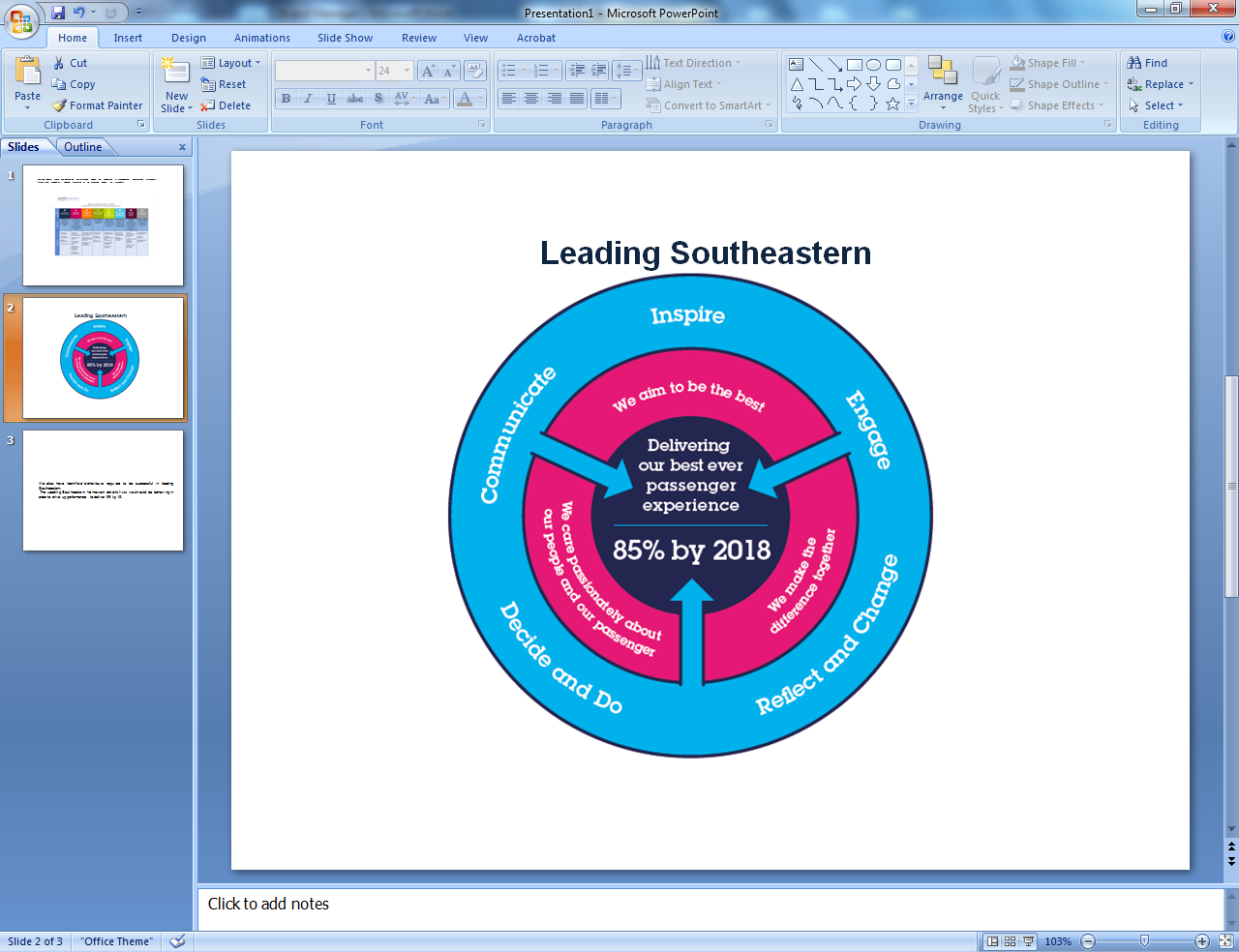 All shortlisted candidates seeking promotion will be assessed against this framework.The job demands the following blend of experience/knowledge, skills and behaviours (all are essential , unless otherwise shown and will be assessed by application and/ or interview/assessment) :Southeastern aims to recruit people not just for jobs but for long term careers. We want good quality, talented people with the right attitude who will stay with us.For these reasons we look for evidence of Southeastern values and behaviours in all potential staff and our existing staff looking for promotion along with the particular experience/knowledge, skills and behaviours relevant to the position applied for.  These areWe care passionately about our people and passengerswe put ourselves in our passengers’ shoes to do what’s right for themwe support our colleagues to be, feel and do their bestwe love the places we serve and do our bit for our communities and environment We aim to be the bestwe move with pace, we’re agile and learn from everythingwe relentlessly strive to be the bestwe are professionals with personalities We make the difference together we are answerable to each other and our passengerswe trust each other and do what we say we willwe are stronger together than we are as individualsWe also have identified behaviours required to be successful in leading Southeastern. The Leading Southeastern framework details how we should be behaving in order to drive up performance to deliver 85 by 18. All shortlisted candidates seeking promotion will be assessed against this framework.The job demands the following blend of experience/knowledge, skills and behaviours (all are essential , unless otherwise shown and will be assessed by application and/ or interview/assessment) :Southeastern aims to recruit people not just for jobs but for long term careers. We want good quality, talented people with the right attitude who will stay with us.For these reasons we look for evidence of Southeastern values and behaviours in all potential staff and our existing staff looking for promotion along with the particular experience/knowledge, skills and behaviours relevant to the position applied for.  These areWe care passionately about our people and passengerswe put ourselves in our passengers’ shoes to do what’s right for themwe support our colleagues to be, feel and do their bestwe love the places we serve and do our bit for our communities and environment We aim to be the bestwe move with pace, we’re agile and learn from everythingwe relentlessly strive to be the bestwe are professionals with personalities We make the difference together we are answerable to each other and our passengerswe trust each other and do what we say we willwe are stronger together than we are as individualsWe also have identified behaviours required to be successful in leading Southeastern. The Leading Southeastern framework details how we should be behaving in order to drive up performance to deliver 85 by 18. All shortlisted candidates seeking promotion will be assessed against this framework.The job demands the following blend of experience/knowledge, skills and behaviours (all are essential , unless otherwise shown and will be assessed by application and/ or interview/assessment) :Southeastern aims to recruit people not just for jobs but for long term careers. We want good quality, talented people with the right attitude who will stay with us.For these reasons we look for evidence of Southeastern values and behaviours in all potential staff and our existing staff looking for promotion along with the particular experience/knowledge, skills and behaviours relevant to the position applied for.  These areWe care passionately about our people and passengerswe put ourselves in our passengers’ shoes to do what’s right for themwe support our colleagues to be, feel and do their bestwe love the places we serve and do our bit for our communities and environment We aim to be the bestwe move with pace, we’re agile and learn from everythingwe relentlessly strive to be the bestwe are professionals with personalities We make the difference together we are answerable to each other and our passengerswe trust each other and do what we say we willwe are stronger together than we are as individualsWe also have identified behaviours required to be successful in leading Southeastern. The Leading Southeastern framework details how we should be behaving in order to drive up performance to deliver 85 by 18. All shortlisted candidates seeking promotion will be assessed against this framework.The job demands the following blend of experience/knowledge, skills and behaviours (all are essential , unless otherwise shown and will be assessed by application and/ or interview/assessment) :Southeastern aims to recruit people not just for jobs but for long term careers. We want good quality, talented people with the right attitude who will stay with us.For these reasons we look for evidence of Southeastern values and behaviours in all potential staff and our existing staff looking for promotion along with the particular experience/knowledge, skills and behaviours relevant to the position applied for.  These areWe care passionately about our people and passengerswe put ourselves in our passengers’ shoes to do what’s right for themwe support our colleagues to be, feel and do their bestwe love the places we serve and do our bit for our communities and environment We aim to be the bestwe move with pace, we’re agile and learn from everythingwe relentlessly strive to be the bestwe are professionals with personalities We make the difference together we are answerable to each other and our passengerswe trust each other and do what we say we willwe are stronger together than we are as individualsWe also have identified behaviours required to be successful in leading Southeastern. The Leading Southeastern framework details how we should be behaving in order to drive up performance to deliver 85 by 18. All shortlisted candidates seeking promotion will be assessed against this framework.The job demands the following blend of experience/knowledge, skills and behaviours (all are essential , unless otherwise shown and will be assessed by application and/ or interview/assessment) :Southeastern aims to recruit people not just for jobs but for long term careers. We want good quality, talented people with the right attitude who will stay with us.For these reasons we look for evidence of Southeastern values and behaviours in all potential staff and our existing staff looking for promotion along with the particular experience/knowledge, skills and behaviours relevant to the position applied for.  These areWe care passionately about our people and passengerswe put ourselves in our passengers’ shoes to do what’s right for themwe support our colleagues to be, feel and do their bestwe love the places we serve and do our bit for our communities and environment We aim to be the bestwe move with pace, we’re agile and learn from everythingwe relentlessly strive to be the bestwe are professionals with personalities We make the difference together we are answerable to each other and our passengerswe trust each other and do what we say we willwe are stronger together than we are as individualsWe also have identified behaviours required to be successful in leading Southeastern. The Leading Southeastern framework details how we should be behaving in order to drive up performance to deliver 85 by 18. All shortlisted candidates seeking promotion will be assessed against this framework.The job demands the following blend of experience/knowledge, skills and behaviours (all are essential , unless otherwise shown and will be assessed by application and/ or interview/assessment) :Southeastern aims to recruit people not just for jobs but for long term careers. We want good quality, talented people with the right attitude who will stay with us.For these reasons we look for evidence of Southeastern values and behaviours in all potential staff and our existing staff looking for promotion along with the particular experience/knowledge, skills and behaviours relevant to the position applied for.  These areWe care passionately about our people and passengerswe put ourselves in our passengers’ shoes to do what’s right for themwe support our colleagues to be, feel and do their bestwe love the places we serve and do our bit for our communities and environment We aim to be the bestwe move with pace, we’re agile and learn from everythingwe relentlessly strive to be the bestwe are professionals with personalities We make the difference together we are answerable to each other and our passengerswe trust each other and do what we say we willwe are stronger together than we are as individualsWe also have identified behaviours required to be successful in leading Southeastern. The Leading Southeastern framework details how we should be behaving in order to drive up performance to deliver 85 by 18. All shortlisted candidates seeking promotion will be assessed against this framework.The job demands the following blend of experience/knowledge, skills and behaviours (all are essential , unless otherwise shown and will be assessed by application and/ or interview/assessment) :Southeastern aims to recruit people not just for jobs but for long term careers. We want good quality, talented people with the right attitude who will stay with us.For these reasons we look for evidence of Southeastern values and behaviours in all potential staff and our existing staff looking for promotion along with the particular experience/knowledge, skills and behaviours relevant to the position applied for.  These areWe care passionately about our people and passengerswe put ourselves in our passengers’ shoes to do what’s right for themwe support our colleagues to be, feel and do their bestwe love the places we serve and do our bit for our communities and environment We aim to be the bestwe move with pace, we’re agile and learn from everythingwe relentlessly strive to be the bestwe are professionals with personalities We make the difference together we are answerable to each other and our passengerswe trust each other and do what we say we willwe are stronger together than we are as individualsWe also have identified behaviours required to be successful in leading Southeastern. The Leading Southeastern framework details how we should be behaving in order to drive up performance to deliver 85 by 18. All shortlisted candidates seeking promotion will be assessed against this framework.The job demands the following blend of experience/knowledge, skills and behaviours (all are essential , unless otherwise shown and will be assessed by application and/ or interview/assessment) :Southeastern aims to recruit people not just for jobs but for long term careers. We want good quality, talented people with the right attitude who will stay with us.For these reasons we look for evidence of Southeastern values and behaviours in all potential staff and our existing staff looking for promotion along with the particular experience/knowledge, skills and behaviours relevant to the position applied for.  These areWe care passionately about our people and passengerswe put ourselves in our passengers’ shoes to do what’s right for themwe support our colleagues to be, feel and do their bestwe love the places we serve and do our bit for our communities and environment We aim to be the bestwe move with pace, we’re agile and learn from everythingwe relentlessly strive to be the bestwe are professionals with personalities We make the difference together we are answerable to each other and our passengerswe trust each other and do what we say we willwe are stronger together than we are as individualsWe also have identified behaviours required to be successful in leading Southeastern. The Leading Southeastern framework details how we should be behaving in order to drive up performance to deliver 85 by 18. All shortlisted candidates seeking promotion will be assessed against this framework.The job demands the following blend of experience/knowledge, skills and behaviours (all are essential , unless otherwise shown and will be assessed by application and/ or interview/assessment) :Southeastern aims to recruit people not just for jobs but for long term careers. We want good quality, talented people with the right attitude who will stay with us.For these reasons we look for evidence of Southeastern values and behaviours in all potential staff and our existing staff looking for promotion along with the particular experience/knowledge, skills and behaviours relevant to the position applied for.  These areWe care passionately about our people and passengerswe put ourselves in our passengers’ shoes to do what’s right for themwe support our colleagues to be, feel and do their bestwe love the places we serve and do our bit for our communities and environment We aim to be the bestwe move with pace, we’re agile and learn from everythingwe relentlessly strive to be the bestwe are professionals with personalities We make the difference together we are answerable to each other and our passengerswe trust each other and do what we say we willwe are stronger together than we are as individualsWe also have identified behaviours required to be successful in leading Southeastern. The Leading Southeastern framework details how we should be behaving in order to drive up performance to deliver 85 by 18. All shortlisted candidates seeking promotion will be assessed against this framework.The job demands the following blend of experience/knowledge, skills and behaviours (all are essential , unless otherwise shown and will be assessed by application and/ or interview/assessment) :Southeastern aims to recruit people not just for jobs but for long term careers. We want good quality, talented people with the right attitude who will stay with us.For these reasons we look for evidence of Southeastern values and behaviours in all potential staff and our existing staff looking for promotion along with the particular experience/knowledge, skills and behaviours relevant to the position applied for.  These areWe care passionately about our people and passengerswe put ourselves in our passengers’ shoes to do what’s right for themwe support our colleagues to be, feel and do their bestwe love the places we serve and do our bit for our communities and environment We aim to be the bestwe move with pace, we’re agile and learn from everythingwe relentlessly strive to be the bestwe are professionals with personalities We make the difference together we are answerable to each other and our passengerswe trust each other and do what we say we willwe are stronger together than we are as individualsWe also have identified behaviours required to be successful in leading Southeastern. The Leading Southeastern framework details how we should be behaving in order to drive up performance to deliver 85 by 18. All shortlisted candidates seeking promotion will be assessed against this framework.The job demands the following blend of experience/knowledge, skills and behaviours (all are essential , unless otherwise shown and will be assessed by application and/ or interview/assessment) :Southeastern aims to recruit people not just for jobs but for long term careers. We want good quality, talented people with the right attitude who will stay with us.For these reasons we look for evidence of Southeastern values and behaviours in all potential staff and our existing staff looking for promotion along with the particular experience/knowledge, skills and behaviours relevant to the position applied for.  These areWe care passionately about our people and passengerswe put ourselves in our passengers’ shoes to do what’s right for themwe support our colleagues to be, feel and do their bestwe love the places we serve and do our bit for our communities and environment We aim to be the bestwe move with pace, we’re agile and learn from everythingwe relentlessly strive to be the bestwe are professionals with personalities We make the difference together we are answerable to each other and our passengerswe trust each other and do what we say we willwe are stronger together than we are as individualsWe also have identified behaviours required to be successful in leading Southeastern. The Leading Southeastern framework details how we should be behaving in order to drive up performance to deliver 85 by 18. All shortlisted candidates seeking promotion will be assessed against this framework.The job demands the following blend of experience/knowledge, skills and behaviours (all are essential , unless otherwise shown and will be assessed by application and/ or interview/assessment) :G1Experience, Knowledge & Qualifications (including any specific safety training requirements)People management: a passion for leading and managing a team, with proven experience in line management and mentoring, and developing and managing team performance  At least 10 years communications experience, preferably with Agency and in-house backgroundProven ability to develop, deliver and measure an ambitious  multi-channel communications strategy for a large high profile organisationProven experience in developing a PR strategy, leading a press team and managing a media/reputational crisisProven experience in identifying stories (positive and potential crises), and PR opportunitiesA driven individual, with proven experience developing key relationships with stakeholders and influencing senior executivesExperience of project management, time management and meeting deadlinesProven experience forecasting, managing a budget Experience of briefing and managing external agencies and suppliersExperience of public speaking/presenting to stakeholders both internal and externalExperience making decisions in a high pressure, reactive environment A planner, with exceptional organisational skillsExperience of allocating and managing tasks across a teamExperience preparing briefing notes for senior executivesA degree qualification or equivalent. Experience, Knowledge & Qualifications (including any specific safety training requirements)People management: a passion for leading and managing a team, with proven experience in line management and mentoring, and developing and managing team performance  At least 10 years communications experience, preferably with Agency and in-house backgroundProven ability to develop, deliver and measure an ambitious  multi-channel communications strategy for a large high profile organisationProven experience in developing a PR strategy, leading a press team and managing a media/reputational crisisProven experience in identifying stories (positive and potential crises), and PR opportunitiesA driven individual, with proven experience developing key relationships with stakeholders and influencing senior executivesExperience of project management, time management and meeting deadlinesProven experience forecasting, managing a budget Experience of briefing and managing external agencies and suppliersExperience of public speaking/presenting to stakeholders both internal and externalExperience making decisions in a high pressure, reactive environment A planner, with exceptional organisational skillsExperience of allocating and managing tasks across a teamExperience preparing briefing notes for senior executivesA degree qualification or equivalent. Experience, Knowledge & Qualifications (including any specific safety training requirements)People management: a passion for leading and managing a team, with proven experience in line management and mentoring, and developing and managing team performance  At least 10 years communications experience, preferably with Agency and in-house backgroundProven ability to develop, deliver and measure an ambitious  multi-channel communications strategy for a large high profile organisationProven experience in developing a PR strategy, leading a press team and managing a media/reputational crisisProven experience in identifying stories (positive and potential crises), and PR opportunitiesA driven individual, with proven experience developing key relationships with stakeholders and influencing senior executivesExperience of project management, time management and meeting deadlinesProven experience forecasting, managing a budget Experience of briefing and managing external agencies and suppliersExperience of public speaking/presenting to stakeholders both internal and externalExperience making decisions in a high pressure, reactive environment A planner, with exceptional organisational skillsExperience of allocating and managing tasks across a teamExperience preparing briefing notes for senior executivesA degree qualification or equivalent. Experience, Knowledge & Qualifications (including any specific safety training requirements)People management: a passion for leading and managing a team, with proven experience in line management and mentoring, and developing and managing team performance  At least 10 years communications experience, preferably with Agency and in-house backgroundProven ability to develop, deliver and measure an ambitious  multi-channel communications strategy for a large high profile organisationProven experience in developing a PR strategy, leading a press team and managing a media/reputational crisisProven experience in identifying stories (positive and potential crises), and PR opportunitiesA driven individual, with proven experience developing key relationships with stakeholders and influencing senior executivesExperience of project management, time management and meeting deadlinesProven experience forecasting, managing a budget Experience of briefing and managing external agencies and suppliersExperience of public speaking/presenting to stakeholders both internal and externalExperience making decisions in a high pressure, reactive environment A planner, with exceptional organisational skillsExperience of allocating and managing tasks across a teamExperience preparing briefing notes for senior executivesA degree qualification or equivalent. Experience, Knowledge & Qualifications (including any specific safety training requirements)People management: a passion for leading and managing a team, with proven experience in line management and mentoring, and developing and managing team performance  At least 10 years communications experience, preferably with Agency and in-house backgroundProven ability to develop, deliver and measure an ambitious  multi-channel communications strategy for a large high profile organisationProven experience in developing a PR strategy, leading a press team and managing a media/reputational crisisProven experience in identifying stories (positive and potential crises), and PR opportunitiesA driven individual, with proven experience developing key relationships with stakeholders and influencing senior executivesExperience of project management, time management and meeting deadlinesProven experience forecasting, managing a budget Experience of briefing and managing external agencies and suppliersExperience of public speaking/presenting to stakeholders both internal and externalExperience making decisions in a high pressure, reactive environment A planner, with exceptional organisational skillsExperience of allocating and managing tasks across a teamExperience preparing briefing notes for senior executivesA degree qualification or equivalent. Experience, Knowledge & Qualifications (including any specific safety training requirements)People management: a passion for leading and managing a team, with proven experience in line management and mentoring, and developing and managing team performance  At least 10 years communications experience, preferably with Agency and in-house backgroundProven ability to develop, deliver and measure an ambitious  multi-channel communications strategy for a large high profile organisationProven experience in developing a PR strategy, leading a press team and managing a media/reputational crisisProven experience in identifying stories (positive and potential crises), and PR opportunitiesA driven individual, with proven experience developing key relationships with stakeholders and influencing senior executivesExperience of project management, time management and meeting deadlinesProven experience forecasting, managing a budget Experience of briefing and managing external agencies and suppliersExperience of public speaking/presenting to stakeholders both internal and externalExperience making decisions in a high pressure, reactive environment A planner, with exceptional organisational skillsExperience of allocating and managing tasks across a teamExperience preparing briefing notes for senior executivesA degree qualification or equivalent. Experience, Knowledge & Qualifications (including any specific safety training requirements)People management: a passion for leading and managing a team, with proven experience in line management and mentoring, and developing and managing team performance  At least 10 years communications experience, preferably with Agency and in-house backgroundProven ability to develop, deliver and measure an ambitious  multi-channel communications strategy for a large high profile organisationProven experience in developing a PR strategy, leading a press team and managing a media/reputational crisisProven experience in identifying stories (positive and potential crises), and PR opportunitiesA driven individual, with proven experience developing key relationships with stakeholders and influencing senior executivesExperience of project management, time management and meeting deadlinesProven experience forecasting, managing a budget Experience of briefing and managing external agencies and suppliersExperience of public speaking/presenting to stakeholders both internal and externalExperience making decisions in a high pressure, reactive environment A planner, with exceptional organisational skillsExperience of allocating and managing tasks across a teamExperience preparing briefing notes for senior executivesA degree qualification or equivalent. Experience, Knowledge & Qualifications (including any specific safety training requirements)People management: a passion for leading and managing a team, with proven experience in line management and mentoring, and developing and managing team performance  At least 10 years communications experience, preferably with Agency and in-house backgroundProven ability to develop, deliver and measure an ambitious  multi-channel communications strategy for a large high profile organisationProven experience in developing a PR strategy, leading a press team and managing a media/reputational crisisProven experience in identifying stories (positive and potential crises), and PR opportunitiesA driven individual, with proven experience developing key relationships with stakeholders and influencing senior executivesExperience of project management, time management and meeting deadlinesProven experience forecasting, managing a budget Experience of briefing and managing external agencies and suppliersExperience of public speaking/presenting to stakeholders both internal and externalExperience making decisions in a high pressure, reactive environment A planner, with exceptional organisational skillsExperience of allocating and managing tasks across a teamExperience preparing briefing notes for senior executivesA degree qualification or equivalent. Experience, Knowledge & Qualifications (including any specific safety training requirements)People management: a passion for leading and managing a team, with proven experience in line management and mentoring, and developing and managing team performance  At least 10 years communications experience, preferably with Agency and in-house backgroundProven ability to develop, deliver and measure an ambitious  multi-channel communications strategy for a large high profile organisationProven experience in developing a PR strategy, leading a press team and managing a media/reputational crisisProven experience in identifying stories (positive and potential crises), and PR opportunitiesA driven individual, with proven experience developing key relationships with stakeholders and influencing senior executivesExperience of project management, time management and meeting deadlinesProven experience forecasting, managing a budget Experience of briefing and managing external agencies and suppliersExperience of public speaking/presenting to stakeholders both internal and externalExperience making decisions in a high pressure, reactive environment A planner, with exceptional organisational skillsExperience of allocating and managing tasks across a teamExperience preparing briefing notes for senior executivesA degree qualification or equivalent. Experience, Knowledge & Qualifications (including any specific safety training requirements)People management: a passion for leading and managing a team, with proven experience in line management and mentoring, and developing and managing team performance  At least 10 years communications experience, preferably with Agency and in-house backgroundProven ability to develop, deliver and measure an ambitious  multi-channel communications strategy for a large high profile organisationProven experience in developing a PR strategy, leading a press team and managing a media/reputational crisisProven experience in identifying stories (positive and potential crises), and PR opportunitiesA driven individual, with proven experience developing key relationships with stakeholders and influencing senior executivesExperience of project management, time management and meeting deadlinesProven experience forecasting, managing a budget Experience of briefing and managing external agencies and suppliersExperience of public speaking/presenting to stakeholders both internal and externalExperience making decisions in a high pressure, reactive environment A planner, with exceptional organisational skillsExperience of allocating and managing tasks across a teamExperience preparing briefing notes for senior executivesA degree qualification or equivalent. Experience, Knowledge & Qualifications (including any specific safety training requirements)People management: a passion for leading and managing a team, with proven experience in line management and mentoring, and developing and managing team performance  At least 10 years communications experience, preferably with Agency and in-house backgroundProven ability to develop, deliver and measure an ambitious  multi-channel communications strategy for a large high profile organisationProven experience in developing a PR strategy, leading a press team and managing a media/reputational crisisProven experience in identifying stories (positive and potential crises), and PR opportunitiesA driven individual, with proven experience developing key relationships with stakeholders and influencing senior executivesExperience of project management, time management and meeting deadlinesProven experience forecasting, managing a budget Experience of briefing and managing external agencies and suppliersExperience of public speaking/presenting to stakeholders both internal and externalExperience making decisions in a high pressure, reactive environment A planner, with exceptional organisational skillsExperience of allocating and managing tasks across a teamExperience preparing briefing notes for senior executivesA degree qualification or equivalent. Experience, Knowledge & Qualifications (including any specific safety training requirements)People management: a passion for leading and managing a team, with proven experience in line management and mentoring, and developing and managing team performance  At least 10 years communications experience, preferably with Agency and in-house backgroundProven ability to develop, deliver and measure an ambitious  multi-channel communications strategy for a large high profile organisationProven experience in developing a PR strategy, leading a press team and managing a media/reputational crisisProven experience in identifying stories (positive and potential crises), and PR opportunitiesA driven individual, with proven experience developing key relationships with stakeholders and influencing senior executivesExperience of project management, time management and meeting deadlinesProven experience forecasting, managing a budget Experience of briefing and managing external agencies and suppliersExperience of public speaking/presenting to stakeholders both internal and externalExperience making decisions in a high pressure, reactive environment A planner, with exceptional organisational skillsExperience of allocating and managing tasks across a teamExperience preparing briefing notes for senior executivesA degree qualification or equivalent. G2Skills (including any specific safety critical competencies) Strategic thinking skills, to define and deliver a well thought out strategyOutstanding interpersonal and communications skillsExcellent copy writing and professional writing skillsCommunications project managementPublishing experience, including planning, design and deliveryVisual presentation skills – PowerPointProof reading and attention to detailPublic speakingSkills (including any specific safety critical competencies) Strategic thinking skills, to define and deliver a well thought out strategyOutstanding interpersonal and communications skillsExcellent copy writing and professional writing skillsCommunications project managementPublishing experience, including planning, design and deliveryVisual presentation skills – PowerPointProof reading and attention to detailPublic speakingSkills (including any specific safety critical competencies) Strategic thinking skills, to define and deliver a well thought out strategyOutstanding interpersonal and communications skillsExcellent copy writing and professional writing skillsCommunications project managementPublishing experience, including planning, design and deliveryVisual presentation skills – PowerPointProof reading and attention to detailPublic speakingSkills (including any specific safety critical competencies) Strategic thinking skills, to define and deliver a well thought out strategyOutstanding interpersonal and communications skillsExcellent copy writing and professional writing skillsCommunications project managementPublishing experience, including planning, design and deliveryVisual presentation skills – PowerPointProof reading and attention to detailPublic speakingSkills (including any specific safety critical competencies) Strategic thinking skills, to define and deliver a well thought out strategyOutstanding interpersonal and communications skillsExcellent copy writing and professional writing skillsCommunications project managementPublishing experience, including planning, design and deliveryVisual presentation skills – PowerPointProof reading and attention to detailPublic speakingSkills (including any specific safety critical competencies) Strategic thinking skills, to define and deliver a well thought out strategyOutstanding interpersonal and communications skillsExcellent copy writing and professional writing skillsCommunications project managementPublishing experience, including planning, design and deliveryVisual presentation skills – PowerPointProof reading and attention to detailPublic speakingSkills (including any specific safety critical competencies) Strategic thinking skills, to define and deliver a well thought out strategyOutstanding interpersonal and communications skillsExcellent copy writing and professional writing skillsCommunications project managementPublishing experience, including planning, design and deliveryVisual presentation skills – PowerPointProof reading and attention to detailPublic speakingSkills (including any specific safety critical competencies) Strategic thinking skills, to define and deliver a well thought out strategyOutstanding interpersonal and communications skillsExcellent copy writing and professional writing skillsCommunications project managementPublishing experience, including planning, design and deliveryVisual presentation skills – PowerPointProof reading and attention to detailPublic speakingSkills (including any specific safety critical competencies) Strategic thinking skills, to define and deliver a well thought out strategyOutstanding interpersonal and communications skillsExcellent copy writing and professional writing skillsCommunications project managementPublishing experience, including planning, design and deliveryVisual presentation skills – PowerPointProof reading and attention to detailPublic speakingSkills (including any specific safety critical competencies) Strategic thinking skills, to define and deliver a well thought out strategyOutstanding interpersonal and communications skillsExcellent copy writing and professional writing skillsCommunications project managementPublishing experience, including planning, design and deliveryVisual presentation skills – PowerPointProof reading and attention to detailPublic speakingSkills (including any specific safety critical competencies) Strategic thinking skills, to define and deliver a well thought out strategyOutstanding interpersonal and communications skillsExcellent copy writing and professional writing skillsCommunications project managementPublishing experience, including planning, design and deliveryVisual presentation skills – PowerPointProof reading and attention to detailPublic speakingSkills (including any specific safety critical competencies) Strategic thinking skills, to define and deliver a well thought out strategyOutstanding interpersonal and communications skillsExcellent copy writing and professional writing skillsCommunications project managementPublishing experience, including planning, design and deliveryVisual presentation skills – PowerPointProof reading and attention to detailPublic speakingG3Behaviours ProfessionalImpactfulThoughtful/considerateHard workingInfluencing and negotiatingPlanning and organisingAuthenticTeam work, sharing and supportiveResilientAttention to detailAdding valueBehaviours ProfessionalImpactfulThoughtful/considerateHard workingInfluencing and negotiatingPlanning and organisingAuthenticTeam work, sharing and supportiveResilientAttention to detailAdding valueBehaviours ProfessionalImpactfulThoughtful/considerateHard workingInfluencing and negotiatingPlanning and organisingAuthenticTeam work, sharing and supportiveResilientAttention to detailAdding valueBehaviours ProfessionalImpactfulThoughtful/considerateHard workingInfluencing and negotiatingPlanning and organisingAuthenticTeam work, sharing and supportiveResilientAttention to detailAdding valueBehaviours ProfessionalImpactfulThoughtful/considerateHard workingInfluencing and negotiatingPlanning and organisingAuthenticTeam work, sharing and supportiveResilientAttention to detailAdding valueBehaviours ProfessionalImpactfulThoughtful/considerateHard workingInfluencing and negotiatingPlanning and organisingAuthenticTeam work, sharing and supportiveResilientAttention to detailAdding valueBehaviours ProfessionalImpactfulThoughtful/considerateHard workingInfluencing and negotiatingPlanning and organisingAuthenticTeam work, sharing and supportiveResilientAttention to detailAdding valueBehaviours ProfessionalImpactfulThoughtful/considerateHard workingInfluencing and negotiatingPlanning and organisingAuthenticTeam work, sharing and supportiveResilientAttention to detailAdding valueBehaviours ProfessionalImpactfulThoughtful/considerateHard workingInfluencing and negotiatingPlanning and organisingAuthenticTeam work, sharing and supportiveResilientAttention to detailAdding valueBehaviours ProfessionalImpactfulThoughtful/considerateHard workingInfluencing and negotiatingPlanning and organisingAuthenticTeam work, sharing and supportiveResilientAttention to detailAdding valueBehaviours ProfessionalImpactfulThoughtful/considerateHard workingInfluencing and negotiatingPlanning and organisingAuthenticTeam work, sharing and supportiveResilientAttention to detailAdding valueBehaviours ProfessionalImpactfulThoughtful/considerateHard workingInfluencing and negotiatingPlanning and organisingAuthenticTeam work, sharing and supportiveResilientAttention to detailAdding valueG4OtherOtherOtherOtherOtherOtherOtherOtherOtherOtherOtherOtherHDimensions of roleDimensions of roleDimensions of roleDimensions of roleDimensions of roleDimensions of roleDimensions of roleDimensions of roleDimensions of roleDimensions of roleDimensions of roleDimensions of roleH1Financial – Direct:Financial – Direct:Financial – Direct:Budget management and approval of spend of approx. £1.2 millionBudget management and approval of spend of approx. £1.2 millionBudget management and approval of spend of approx. £1.2 millionBudget management and approval of spend of approx. £1.2 millionBudget management and approval of spend of approx. £1.2 millionBudget management and approval of spend of approx. £1.2 millionBudget management and approval of spend of approx. £1.2 millionBudget management and approval of spend of approx. £1.2 millionBudget management and approval of spend of approx. £1.2 millionH2Financial – Other:Financial – Other:Financial – Other:Budget planning, and influence of staff budget for team, and wider departmentBudget planning, and influence of staff budget for team, and wider departmentBudget planning, and influence of staff budget for team, and wider departmentBudget planning, and influence of staff budget for team, and wider departmentBudget planning, and influence of staff budget for team, and wider departmentBudget planning, and influence of staff budget for team, and wider departmentBudget planning, and influence of staff budget for team, and wider departmentBudget planning, and influence of staff budget for team, and wider departmentBudget planning, and influence of staff budget for team, and wider departmentH3Staff Responsibilities – Direct:Staff Responsibilities – Direct:Staff Responsibilities – Direct:Five direct reports (all managers at MG2 and MG1 grade) with responsibility for media relations, PR, public affairs and stakeholder engagement, campaigns and communications for major programmesFive direct reports (all managers at MG2 and MG1 grade) with responsibility for media relations, PR, public affairs and stakeholder engagement, campaigns and communications for major programmesFive direct reports (all managers at MG2 and MG1 grade) with responsibility for media relations, PR, public affairs and stakeholder engagement, campaigns and communications for major programmesFive direct reports (all managers at MG2 and MG1 grade) with responsibility for media relations, PR, public affairs and stakeholder engagement, campaigns and communications for major programmesFive direct reports (all managers at MG2 and MG1 grade) with responsibility for media relations, PR, public affairs and stakeholder engagement, campaigns and communications for major programmesFive direct reports (all managers at MG2 and MG1 grade) with responsibility for media relations, PR, public affairs and stakeholder engagement, campaigns and communications for major programmesFive direct reports (all managers at MG2 and MG1 grade) with responsibility for media relations, PR, public affairs and stakeholder engagement, campaigns and communications for major programmesFive direct reports (all managers at MG2 and MG1 grade) with responsibility for media relations, PR, public affairs and stakeholder engagement, campaigns and communications for major programmesFive direct reports (all managers at MG2 and MG1 grade) with responsibility for media relations, PR, public affairs and stakeholder engagement, campaigns and communications for major programmesH4Staff Responsibilities – Other:Staff Responsibilities – Other:Staff Responsibilities – Other:Mentoring to other communications team members, and advisor to wider business on external communications and reputation managementMentoring to other communications team members, and advisor to wider business on external communications and reputation managementMentoring to other communications team members, and advisor to wider business on external communications and reputation managementMentoring to other communications team members, and advisor to wider business on external communications and reputation managementMentoring to other communications team members, and advisor to wider business on external communications and reputation managementMentoring to other communications team members, and advisor to wider business on external communications and reputation managementMentoring to other communications team members, and advisor to wider business on external communications and reputation managementMentoring to other communications team members, and advisor to wider business on external communications and reputation managementMentoring to other communications team members, and advisor to wider business on external communications and reputation managementH5Any Other Statistical Data:Any Other Statistical Data:Any Other Statistical Data:N/AN/AN/AN/AN/AN/AN/AN/AN/AIAcknowledgementAcknowledgementAcknowledgementAcknowledgementAcknowledgementAcknowledgementAcknowledgementAcknowledgementAcknowledgementAcknowledgementAcknowledgementAcknowledgementI1Prepared By:Prepared By:Alison NolanAlison NolanAlison NolanDate:Date:May 2020May 2020May 2020May 2020May 2020I2Approved By (Head of Department):Approved By (Head of Department):Alison Nolan Alison Nolan Alison Nolan Date:Date:May 2020May 2020May 2020May 2020May 2020 JJob Description BriefingJob Description BriefingJob Description BriefingJob Description BriefingJob Description BriefingJob Description BriefingThe post holder has been briefed on and understands the requirements of this Job Description and other related documents:The post holder has been briefed on and understands the requirements of this Job Description and other related documents:The post holder has been briefed on and understands the requirements of this Job Description and other related documents:The post holder has been briefed on and understands the requirements of this Job Description and other related documents:The post holder has been briefed on and understands the requirements of this Job Description and other related documents:The post holder has been briefed on and understands the requirements of this Job Description and other related documents:Name of post holder:Signature:Date:Name of briefing manager:Signature:Date:KNominated Deputy for Safety requirements Nominated Deputy for Safety requirements Nominated Deputy for Safety requirements Nominated Deputy for Safety requirements Nominated Deputy for Safety requirements Nominated Deputy for Safety requirements If this is a KEY SAFETY POST (D2 in Safety Details above is YES) at least one nominated deputy must be identified.  The Job Holder must ensure that the Nominated Deputy(ies) receives a copy of,  and is briefed on this Job Description.  If there are more nominated deputies, they should sign further copies of this Job Description.If this is a KEY SAFETY POST (D2 in Safety Details above is YES) at least one nominated deputy must be identified.  The Job Holder must ensure that the Nominated Deputy(ies) receives a copy of,  and is briefed on this Job Description.  If there are more nominated deputies, they should sign further copies of this Job Description.If this is a KEY SAFETY POST (D2 in Safety Details above is YES) at least one nominated deputy must be identified.  The Job Holder must ensure that the Nominated Deputy(ies) receives a copy of,  and is briefed on this Job Description.  If there are more nominated deputies, they should sign further copies of this Job Description.If this is a KEY SAFETY POST (D2 in Safety Details above is YES) at least one nominated deputy must be identified.  The Job Holder must ensure that the Nominated Deputy(ies) receives a copy of,  and is briefed on this Job Description.  If there are more nominated deputies, they should sign further copies of this Job Description.If this is a KEY SAFETY POST (D2 in Safety Details above is YES) at least one nominated deputy must be identified.  The Job Holder must ensure that the Nominated Deputy(ies) receives a copy of,  and is briefed on this Job Description.  If there are more nominated deputies, they should sign further copies of this Job Description.If this is a KEY SAFETY POST (D2 in Safety Details above is YES) at least one nominated deputy must be identified.  The Job Holder must ensure that the Nominated Deputy(ies) receives a copy of,  and is briefed on this Job Description.  If there are more nominated deputies, they should sign further copies of this Job Description.The nominated deputy has been briefed on and understands the requirements of this Job Description and other related documents:The nominated deputy has been briefed on and understands the requirements of this Job Description and other related documents:The nominated deputy has been briefed on and understands the requirements of this Job Description and other related documents:The nominated deputy has been briefed on and understands the requirements of this Job Description and other related documents:The nominated deputy has been briefed on and understands the requirements of this Job Description and other related documents:The nominated deputy has been briefed on and understands the requirements of this Job Description and other related documents:Name of nominated deputy:Signature:Date:Name of briefing manager:Signature:Date: